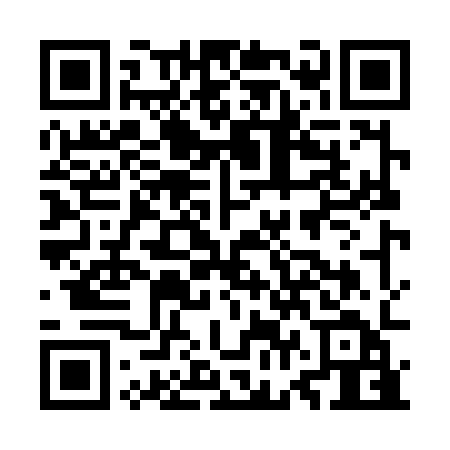 Ramadan times for Cologne, North Rhine-Westphalia, GermanyMon 11 Mar 2024 - Wed 10 Apr 2024High Latitude Method: Angle Based RulePrayer Calculation Method: Muslim World LeagueAsar Calculation Method: ShafiPrayer times provided by https://www.salahtimes.comDateDayFajrSuhurSunriseDhuhrAsrIftarMaghribIsha11Mon5:045:046:5412:423:496:316:318:1512Tue5:025:026:5212:423:506:336:338:1613Wed4:594:596:5012:413:516:346:348:1814Thu4:574:576:4712:413:526:366:368:2015Fri4:544:546:4512:413:536:386:388:2216Sat4:524:526:4312:413:546:396:398:2417Sun4:494:496:4112:403:556:416:418:2618Mon4:474:476:3912:403:566:436:438:2819Tue4:444:446:3612:403:576:446:448:2920Wed4:424:426:3412:393:586:466:468:3121Thu4:394:396:3212:393:596:486:488:3322Fri4:374:376:3012:394:006:496:498:3523Sat4:344:346:2712:394:016:516:518:3724Sun4:324:326:2512:384:026:526:528:3925Mon4:294:296:2312:384:036:546:548:4126Tue4:264:266:2112:384:046:566:568:4327Wed4:244:246:1812:374:056:576:578:4528Thu4:214:216:1612:374:066:596:598:4729Fri4:184:186:1412:374:077:017:018:4930Sat4:164:166:1212:364:087:027:028:5131Sun5:135:137:091:365:088:048:049:531Mon5:105:107:071:365:098:068:069:552Tue5:075:077:051:365:108:078:079:583Wed5:055:057:031:355:118:098:0910:004Thu5:025:027:001:355:128:108:1010:025Fri4:594:596:581:355:138:128:1210:046Sat4:564:566:561:345:138:148:1410:067Sun4:534:536:541:345:148:158:1510:088Mon4:504:506:521:345:158:178:1710:119Tue4:484:486:501:345:168:198:1910:1310Wed4:454:456:471:335:178:208:2010:15